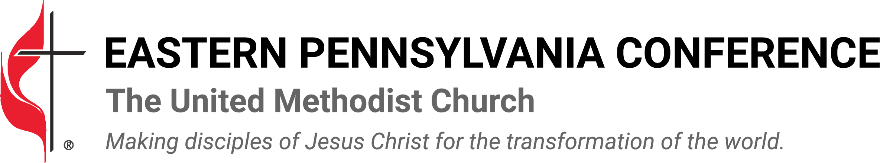 Narberth UMC Legacy Ministry Action Grant2021-2024 Action Grants****************************************************************************************************************Eastern Pennsylvania Conference Churches are invited to apply for funding for the creation of innovative justice seeking ministries that seek to be a place for un-churched/de-churched population, intergenerational, multicultural, people to develop communities of faith that will foster and spiritual develop Disciples of Jesus Christ for the transformation of the world. These innovative communities/ministries seek to:Identify issues of justice that are particular to the community’s context and reality. Particular attention should be made to identify issues of white supremacy and racism.Identify and develop opportunities for building trusting relationship built on anti-racism principles that launches people into public witness of their faith and call to do justice, love mercy and walk humbly with God.Engage with diverse community partners to help identify and prioritize community’s assets and challenges, so that ministry that is developed is embedded and supported within the community.Grants will be awarded for up to $45,000 distributed in increments determined by the oversight team over a 3-year period beginning July 2021. The ministry progress will be reviewed and assessed annually to make determination for continuation of funding into year 2 and 3.Applications with required documents should be submitted to the Director of Connectional Ministries at the EPA Conference office:Eastern PA Conference of the United Methodist Church Attn: Director of Connectional MinistriesP.O. Box 820Valley Forge, PA 19482-0820dtaylorstorm@epaumc.churchby e-mail or USPS. Deadline for application is January 31st of each cycle year. Anything received after this date will not be considered.*******************************************************************************************************BACKGROUND:Eastern Pennsylvania Conference Narberth UMC Legacy Ministry Action Fund was created in 2014 after the sale of Narberth United Methodist Church. After intense discernment and prayer, the remaining membership of Narberth UMC felt called to seed new ministries and leave a legacy of their more than 135 years of faithful witness as a congregation in the United Methodist Church. Although they are no longer a worshipping congregation, through this fund their witness continues.CRITERIA:Ideally initiatives will:engage a significant number of people, younger people and diverse people, andhave strong volunteer leadership, andresult in long-term changeHave sustainability beyond the grant period built in to their planning.Demonstrate existing community partnership relationships.Applicants must be entities within EPA that can provide a recent church financial audit. (Those without an audit may apply through a sponsoring EPA Congregation) The most recent church audit must be provided with the application. Prior to the release of funds, EPA may request that the fiscal agent/entity be bonded by a fidelity or integrity bond for at least the amount of the grant. Granted funds must be used during the grant period for the specific purpose of the grant, and funds not used must be returned to the Eastern Pennsylvania Conference Narberth Legacy Fund.The application must be endorsed by the appropriate supervisory levels, i.e; senior pastor and/or district superintendent, and/or Bishop. If the application is from a church, fellowship, or missional ministry, the support of the District Superintendent is required.Funds will not be granted for submissions primarily related to:training, dialogue or other endeavors that do not result in action and cause changeexisting wages of staff or usual operating costs (ie: utilities)costs for staff and consultants/trainers/community organizers that exceed 15 percent of the total grant budget (excluding funds paid to partner organizations for these purposes)solely for a one-time eventpurchase of land or real propertyconstruction or improvement of facilities, or other large capital expenditures (if directly related to the proposal a small portion of funding may be considered)Grant recipients are expected to provide progress and financial reports six months from the start and each six months after for the duration of the grant period. These materials are to be shared the Narberth UMC Legacy Ministry Action Grant Oversight Committee. Initiatives must be designed so that progress toward goals, results, and changes along with the financial report to the oversight committee. These goals should be designed using the SMART goals criteria (SEE APPENDIX “A”)Narberth UMC Legacy Ministry Action Grant2021-2024 APPLICATIONSubmission approved by: 	 	Signature of District Superintendent	DateComments:The Narberth Legacy Action Ministry Fund of the Eastern Pennsylvania Conference will award grants to assist in funding creation of innovative, uniquely differing justice seeking ministries which are United Methodist congregations working together in collaborative, uniquely differing/new ministries within in multi- cultural communities within the Conference. Grants will be awarded based on the following criteria so please answer as fully as is possible:What is your unique, new ministry initiative? (grant funds may not be used to pay existing salaries or for any existing building expenses, maintenance or repairs, including those caused by natural calamities).How is this initiative creating opportunities for love and justice to take root and grow in EPA communities?  How are you collaborating with other United Methodist congregations? Who are the UM congregations involved? (This grant encourages collaborative ministries between United Methodist congregations but is not required)What community/civic partnerships are currently engaged as part of your cooperative ministry? (i.e. YMCA, Boys and Girls Club, Interfaith, Non-Profit Entity, Local Government).What is the geographic, socioeconomic and faith context that brings you together as a partnership?How will this grant strengthen your connection and future work together? A history of community partnership should be included.What is your plan towards financial sustainability for the new ministry initiative?APPENDIX “A”
SMART GOAL SETTING GUIDELINESSMART goal setting brings structure and tractability into your goals and objectives. Instead of vague resolutions, SMART goal setting creates verifiable trajectories towards a certain objective, with clear milestones and an estimation of the goal's attainability. Every goal or objective, from intermediary step to overarching objective, can be made S.M.A.R.T. and as such, brought closer to reality.In corporate life, SMART goal setting is one of the most effective and yet least used tools for achieving goals. Once you've charted to outlines of your project, it's time to set specific intermediary goals. With the SMART checklist, you can evaluate your objectives. SMART goal setting also creates transparency throughout the company. It clarifies the way goals came into existence, and the criteria their realization will conform to.What does S.M.A.R.T. goal setting stand for?Why not think of a small goal you want to set right now, personal or professional. To make your goal S.M.A.R.T., it needs to conform to the following criteria: Specific, Measurable, Attainable, Relevant and Timely.S.M.A.R.T. goal setting: SpecificWhat exactly do you want to achieve? The more specific your description, the bigger the chance you'll get exactly that. S.M.A.R.T. goal setting clarifies the difference between 'I want to be a millionaire' and 'I want to make 50,000 a month for the next ten years by creating a new software product'.Questions you may ask yourself when setting your goals and objectives are:What exactly do I want to achieve?Where?How?When?With whom?What are the conditions and limitations?Why exactly do I want to reach this goal? What are possible alternative ways of achieving the same?S.M.A.R.T. goal setting: MeasurableMeasurable goals means that you identify exactly what it is you will see, hear and feel when you reach your goal. It means breaking your goal down into measurable elements. You'll need concrete evidence. Being happier is not evidence; not smoking anymore because you adhere to a healthy lifestyle where you eat vegetables twice a day and fat only once a week, is.Measurable goals can go a long way in refining what exactly it is that you want, too. Defining the physical manifestations of your goal or objective makes it clearer, and easier to reach.S.M.A.R.T. goal setting: AttainableIs your goal attainable? That means investigating whether the goal really is acceptable to you. You weigh the effort, time and other costs your goal will take against the profits and the other obligations and priorities you have in life.If you don't have the time, money or talent to reach a certain goal you'll certainly fail and be miserable. That doesn't mean that you can't take something that seems impossible and make it happen by planning smartly and going for it!There's nothing wrong with shooting for the stars; if you aim to make your department twice as efficient this year as it was last year with no extra labor involved, how bad is it when you only reach 1,8 times? Not too bad...S.M.A.R.T. goal setting: RelevantIs reaching your goal relevant to you? Do you actually want to run a multinational, be famous, have three children and a busy job? You decide for yourself whether you have the personality for it, or your team has the bandwidth.If you're lacking certain skills, you can plan trainings. If you lack certain resources, you can look for ways of getting them.The main questions, why do you want to reach this goal? What is the objective behind the goal, and will this goal really achieve that?You could think that having a bigger team will make it perform better, but will it really?S.M.A.R.T. goal setting: TimelyTime is money! Make a tentative plan of everything you do. Everybody knows that deadlines are what makes most people switch to action. So install deadlines, for yourself and your team, and go after them. Keep the timeline realistic and flexible, that way you can keep morale high. Being too stringent on the timely aspect of your goal setting can have the perverse effect of making the learning path of achieving your goals and objectives into a hellish race against time – which is most likely not how you want to achieve anything.SMART+ goalsAnother thing that's very important when setting SMART goals, is formulating it POSITIVELY. Remember that what you focus on, increases. So when you focus on NOT doing something, all you think about is that thing. And it will increase. So don't 'stop procrastinating', but 'achieve a daily discipline'.Organization:Organization:Organization:District:District:Address:Phone: (	)	-Full Name of Contact Person:Full Name of Contact Person:Title/Position:Organization Email:Applicant Email:Project Name:Amount of Request: $Expected Start Date:Duration of Project:Grant Narrative: Brief description of the purpose, goals and objectives of the initiative, including naming the collaborative congregations, the target population and geographic area, the number of people to be served, and other project partners.Grant Narrative: Brief description of the purpose, goals and objectives of the initiative, including naming the collaborative congregations, the target population and geographic area, the number of people to be served, and other project partners.Grant Narrative: Brief description of the purpose, goals and objectives of the initiative, including naming the collaborative congregations, the target population and geographic area, the number of people to be served, and other project partners.Grant Narrative: Brief description of the purpose, goals and objectives of the initiative, including naming the collaborative congregations, the target population and geographic area, the number of people to be served, and other project partners.Grant Narrative: Brief description of the purpose, goals and objectives of the initiative, including naming the collaborative congregations, the target population and geographic area, the number of people to be served, and other project partners.PROPOSED PROJECT BUDGET (3 Year Budget is required)PROPOSED PROJECT BUDGET (3 Year Budget is required)PROPOSED PROJECT BUDGET (3 Year Budget is required)PROPOSED PROJECT BUDGET (3 Year Budget is required)PROPOSED PROJECT BUDGET (3 Year Budget is required)Income Sources: AmountIncome Sources: AmountExpenses:	AmountExpenses:	AmountExpenses:	AmountNarberth Legacy GrantOther -Total:Total:Total:Application submitted by:(	)	-Printed NameTitlePhoneSignatureDate